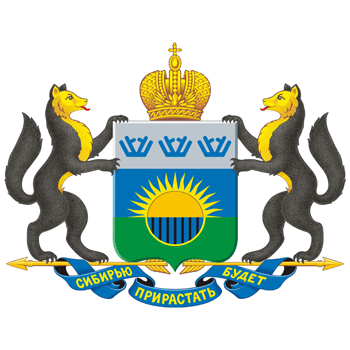 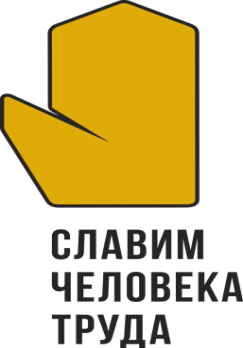 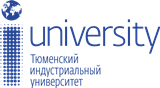 Тюменский индустриальный университет (ТИУ)20 марта 2019 г.Программа проведения конкурса профессионального мастерства «Славим человека труда!»по номинации «Лучший инженер-теплотехник»Федеральный этап19 марта (вторник) 09:00-22:00	Встреча и размещение в гостинице  «Нефтяник»                                   ул. Челюскинцев, 12, гостиница «Нефтяник»17:00-19:00  Экскурсия в Археологический музей - заповедникЯлуторовский тракт, 23-км, озеро Андреевское20 марта (среда) 09:00-10:00	Регистрация участников конкурса Приветственный кофе-брейк для  участников, членов жюри и конкурсной комиссии   ул. Советская, 63, Музейный Комплекс им. И.Я. Словцова10:00-10:40	Торжественная церемония открытия  конкурса профессионального мастерства «Славим человека труда!» по номинации  «Лучший инженер-теплотехник»ул. Советская, 63, Музейный Комплекс им. И.Я. Словцова10:40-11:15  Трансфер участниковул. Луначарского, 2, 2 этаж, конференц-зал  № 208 ауд.11:15-11:30 	Открытие конкурса профессионального мастерства «Славим человека труда!» по номинации «Лучший инженер-теплотехник»ул. Луначарского, 2,  2 этаж, конференц-зал  № 208 ауд.11:30-13:30	 Презентация кейсовул. Луначарского, 2, 2 этаж, конференц-зал  № 208 ауд.13:30-14:30	 Обед 	ул. Нагорная, 614:00-15:00	Работа конкурсной комиссии ул. Луначарского, 2,  2 этаж, конференц-зал  № 208 ауд.15:00-16:15  Автобусная обзорная экскурсия по  г. Тюмени  « От острога до столицы»                      ул. Советская, 63, Музейный Комплекс им. И.Я. Словцова16:15-18:00  Репетиция, фотографирование победителей и призеров  размещение в зале                      ул. Советская, 63, Музейный Комплекс им. И.Я. Словцова18:00-19:40	Торжественная церемония закрытия  конкурса профессионального мастерства «Славим человека труда!» по номинации «Лучший инженер-теплотехник»ул. Советская, 63, Музейный Комплекс им. И.Я. Словцова19:40-20:30	Торжественный ужин участников  конкурса профессионального мастерства «Славим человека труда!» по номинации «Лучший инженер-теплотехник»ул. Советская, 63, Музейный Комплекс им. И.Я. Словцова